Université Frères MENTOURI - Constantine                                                                                     Année universitaire 2017-2018           Faculté des sciences de la nature et de la vie             Tronc commun - 2° Année LMD                                    Matière : Génétique                                                                                                                                      T.D 4 : Les mutations géniques et les mutations chromosomiques Exercice 1La séquence suivante se trouve dans le brin matrice d’un ADN. Séquence du brin matrice :         3’-TAC TGG CCG TTA GTT GAT ATA ACT-5’Numérotation des nucléotides :       1                                                             24Déterminez les acides aminés de la protéine codée par cette séquence en utilisant la grille du code génétique. Donnez la séquence d’acides aminés de la protéine codée par les différentes séquences mutées suivantes :Une transition au nucléotide 11Une délétion du nucléotide 7Une transversion T----A en position 15L’addition d’un triplet TGG après le nucléotide 6Exercice 2Un chromosome comprend les segments suivants, où . représente le centromère : ABCDE.FGQuels types de mutations chromosomiques sont-ils nécessaires pour changer ce chromosome en chacun des chromosomes suivants ? (dans certains cas, plus d’une mutation peut être nécessaire)ABE.FGAEDCB .FGABABCDE.FGAF.EDCBGABCDEEDC.FGExercice 3L’espèce I est diploïde (2n=4) avec les chromosomes AABB ; l’espèce II, qui est apparentée, est diploïde (2n=6) avec les chromosomes MMNNOO. Décrivez la garniture chromosomique qu’on trouverait chez des individus porteurs des mutations chromosomiques suivantes :Autotriploïdie chez l’espèce IAllotétraploidie impliquant les espèces I et IIMonosomie chez l’espèce ITrisomie du chromosome M chez l’espèce IITétrasomie du chromosome A chez l’espèce IAllotriploidie impliquant les espèces I et IINullisomie pour le chromosome N chez l’espèce II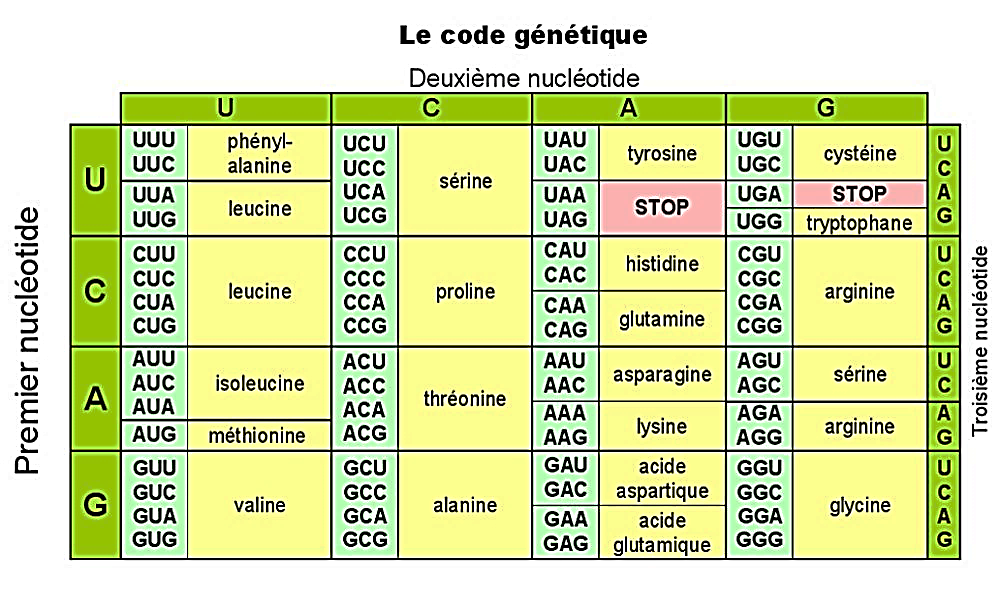 